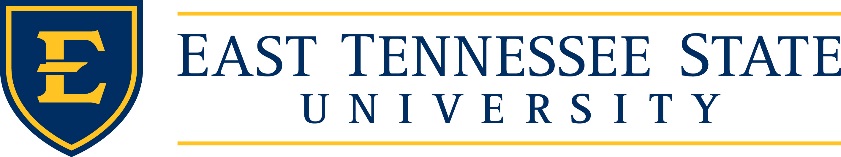 Faculty Senate AgendaDecember 3, 20182:45 p.m.   Lecture Hall, Building 60 VA CampusIntroductions CelebrationsAnnouncementsApproval of minutes from November 19, 2018Information item(s) Dr. Karen King, CIO/Sr. Vice Provost for ITS – Presentation with Questions / DiscussionBoard of Trustees report – Dr. AlsopWorking Groups Report – Work Group ChairAdministrative Review– Dr. O’NeilShared Governance – Dr. LyonsCampus Communications – Dr. GarrisGrants and Research – Dr. PetersonFaculty Safety and Planning – Dr. PealerAction Item(s) Committee on Committees – Dr. Epps New BusinessMotion to approve recommendations from Campus Communication Committee (See attached Document for recommendations and motion)Motion to approve Faculty Senate Pledge Of Ethics (see attached for Pledge of Ethics and motion) Open Nominations for Faculty Senate Trustee to the ETSU Board of TrusteesOld BusinessComments from guestsAdjournNext meeting:  January 28, 2019 – Happy Holidays!! Executive Committee Meeting: Dec. 10, 2018